
An Equal Opportunity Employer JOB RESPONSIBILITIES: The SC Rural Infrastructure Authority is a mission-oriented agency designed to help communities by providing public infrastructure financing. The incumbent will work directly with the Loan Program Director to plan, manage and conduct financial review and analysis functions in support of federally capitalized, revolving loan programs for large and small governmental entities statewide. The agency manages a strong loan portfolio that is currently over $800 million.

The agency is seeking a self-motivated candidate with a strong background in financial analysis to conduct financial reviews and comprehensive credit evaluations of governmental entities to include: preparing written credit reviews and summaries of the evaluation; preparing spreadsheets and other documentation to support loan recommendations; drafting loan commitment letters and preparing financial appendices to loan agreements; conducting preliminary financial reviews to assess the credit risk of potential borrowers’ debt financing and preparing written analysis and documentation of results; conducting annual financial reviews of borrowers and reviewing the latest rating actions on rated credits. The successful candidate will assist the Program Director in tracking and monitoring financial resources, preparing documentation of program actions and developing reports as well as other loan program activities.MINIMUM AND ADDITIONAL REQUIREMENTS: A bachelor's degree in accounting or finance and 5 years of experience in accounting, auditing or finance.  Advanced degree in accounting or finance may substitute for one year of qualifying experience.
Candidates must possess strong research, analysis and problem solving skills with strong attention to detail. Candidates must have extensive knowledge of governmental accounting, municipal finance and financial statements; strong writing skills to effectively communicate analytical findings; ability to analyze and interpret complex financial and socio-economic data and reports and summarize findings. Candidates must also have strong organization and time management skills and the ability to communicate effectively. Proficiency in Excel/Word software is required. In addition to completing the state application, applicants must submit a cover letter describing their interest and qualifications for the position along with a resume.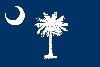 